武汉理工大学与挪威东南大学学院学分项目介绍项目简介根据我校与挪威东南大学学院（University College of Southeast Norway，简称：USN）签订的校际合作交流协议，两校开展学分项目的合作。我校可选派优秀学生于2018年8月前往该校参加学分项目。学分项目即我校学生完成至少1年的本科学习后，符合条件者赴USN学习1学期或1学年，在USN修得的学分转移回我校。选拔对象及名额选拔对象：我校理工类专业背景二、三年级全日制本科生。2、招生名额：3人，武汉理工大学推荐，USN择优录取录取条件1、TOEFL 80分以上，或IELTS 6.0分以上；3、通过USN材料审核。境外费用交换生3人，挪威东南大学学院免收学费，学生需承担交流期间的旅费、生活费、保险费及其他费用报名须知1．报名时间：自通知发布之日起至2018年3月20日2. 报名地点：教务处学籍管理办公室（马房山校区东院行政楼206室）六、 报名咨询：国际教育学院 地址：武汉理工大学马房山校区东院第四教学楼 305/503办公室电话： 027-87859015（吴老师/朱老师）；027-87859268（彭老师）；027-87859232（李老师）；027-87859079（欧阳老师）邮箱： studyabroad@whut.edu.cn；zhongfa@whut.edu.cn；ciee@whut.edu.cn；ouyangzhou@whut.edu.cn网址： ciee.whut.edu.cn微信公众号：         武汉理工大学留学百科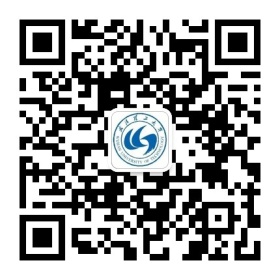 